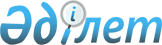 Алматы облысы Балқаш ауданы мәслихатының кейбір шешімдерінің күші жойылды деп тану туралыАлматы облысы Балқаш аудандық мәслихатының 2024 жылғы 18 қаңтардағы № 16-57 шешімі. Алматы облысы Әділет департаментінде 2024 жылғы 19 қаңтарда № 6073-05 болып тіркелді
      "Қазақстан Республикасындағы жергілікті мемлекеттік басқару және өзін-өзі басқару туралы" Қазақстан Республикасы Заңының 7-бабының 5-тармағына, "Құқықтық актілер туралы" Қазақстан Республикасы Заңының 27-бабына Балқаш аудандық мәслихаты ШЕШІМ ҚАБЫЛДАДЫ:
      1. Балқаш аудандық мәслихатының келесі шешімдері күші жойылды деп танылсын:
      1) Балқаш аудандық мәслихатының "Балқаш ауданы бойынша пайдаланылмайтын ауыл шаруашылығы мақсатындағы жерлерге жер салығының және біріңғай жер салығының мөлшерлемелерін жоғарылату туралы" 2015 жылғы 5 қазандағы № 47-204 шешімінің (Нормативтік құқықтық актілерді мемлекеттік тіркеу тізілімінде № 3541 тіркелген);
      2) Балқаш аудандық мәслихатының "Балқаш ауданы бойынша пайдаланылмайтын ауыл шаруашылығы мақсатындағы жерлерге жер салығының базалық мөлшерлемелерін және бірыңғай жер салығының мөлшерлемелерін жоғарылату туралы" 2016 жылғы 25 сәуірдегі № 3-21 шешімі (Нормативтік құқықтық актілерді мемлекеттік тіркеу тізілімінде № 3878 болып тіркелген).
      2. Осы шешімнің орындалуын бақылау Балқаш аудандық мәслихатының аппарат басшысына жүктелсін.
      3. Осы шешім оның алғашқы ресми жарияланған күнінен кейін күнтізбелік он күн өткен соң қолданысқа енгізіледі.
					© 2012. Қазақстан Республикасы Әділет министрлігінің «Қазақстан Республикасының Заңнама және құқықтық ақпарат институты» ШЖҚ РМК
				
      Балқаш аудандық мәслихатының хатшысы

К. Омаров
